Открытый классный час в 10 классе  «Быть добрым – это значит….?»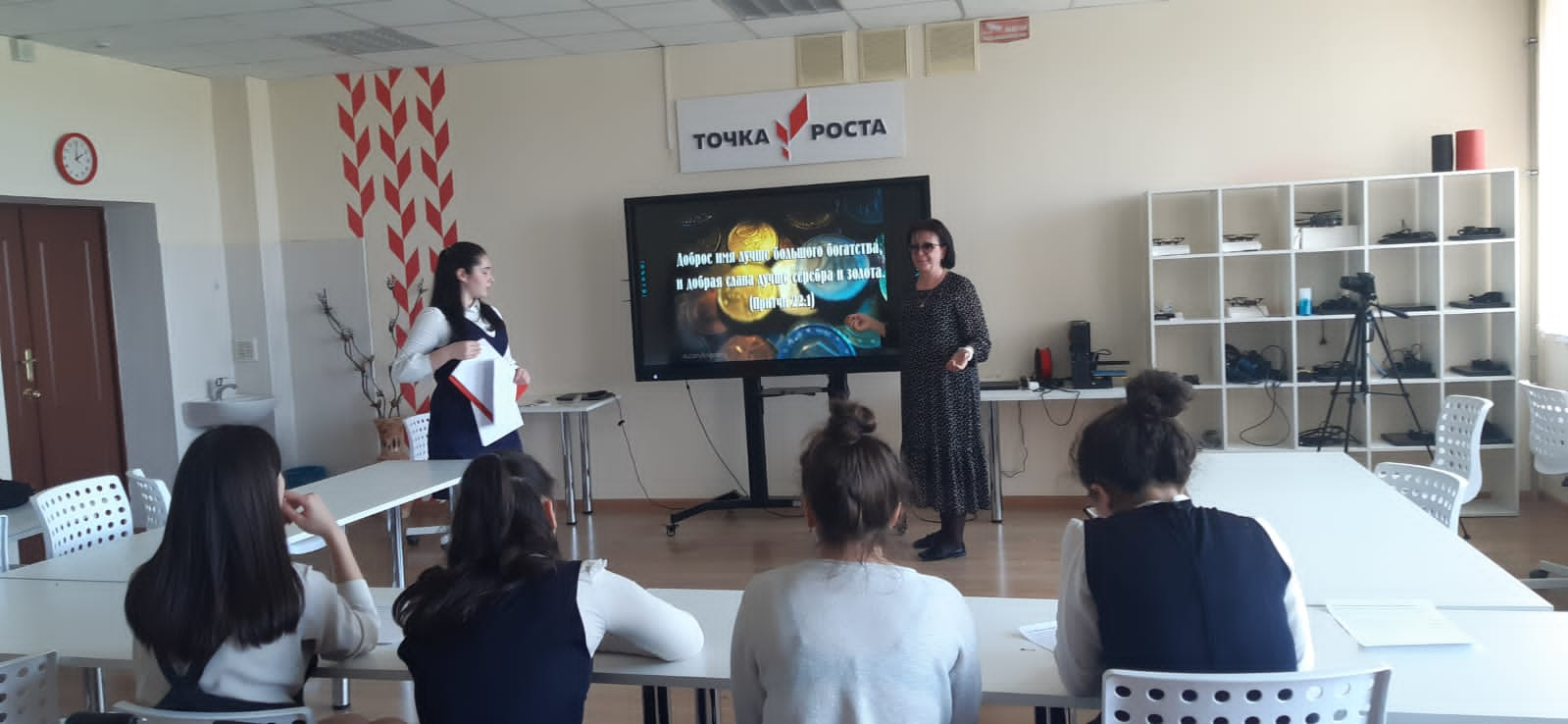 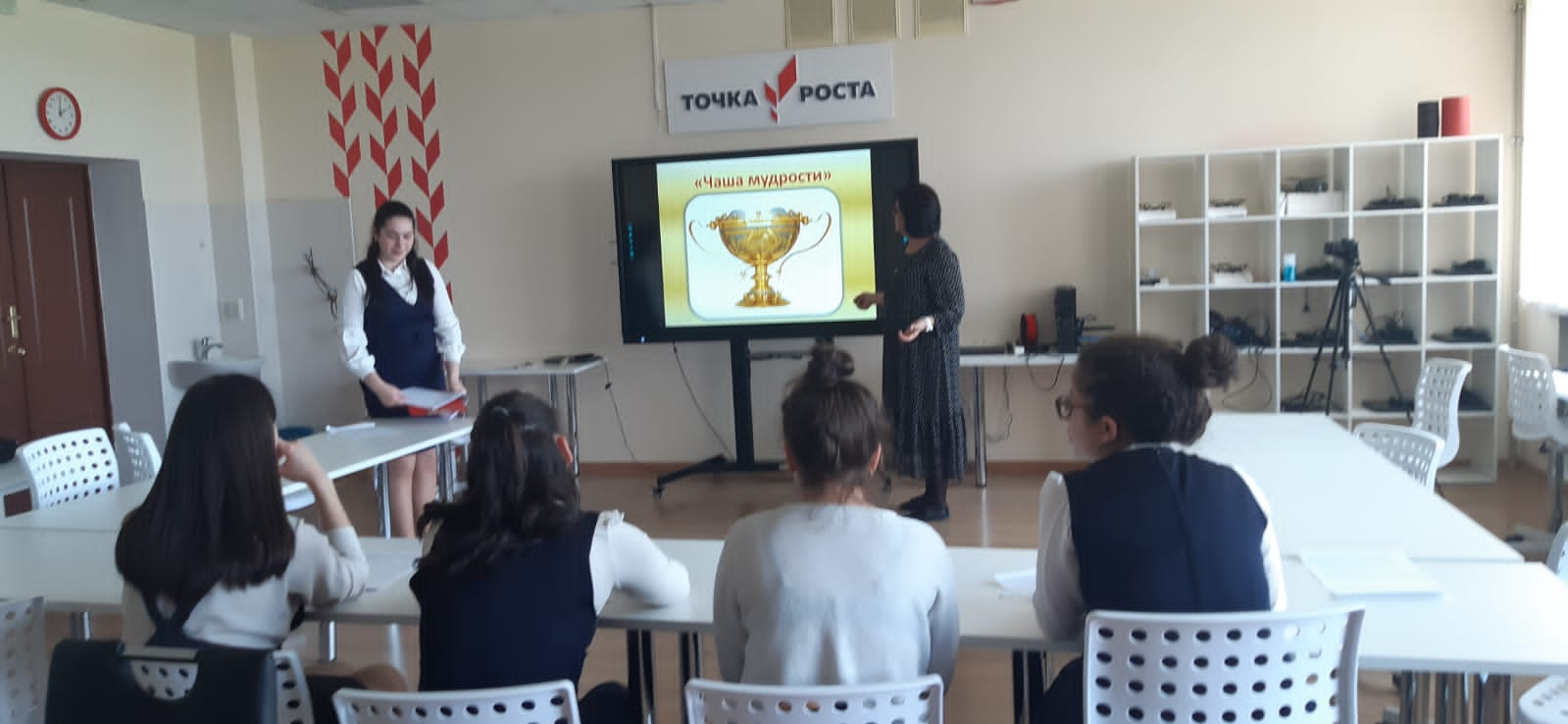 Цель:сформировать  в сознании детей понятие "доброта";расширить знания обучающихся о доброте и ее роли в жизни человека;воспитывать у обучающихся доброжелательность, отзывчивость, доброту и другие нравственные ценности.Оборудование: экран, ноутбук, микрофон, проектор, свечи, цветок, подсвечники, фломастеры, смайлики, сердечки и т.д.Здравствуйте, ребята!Сегодня у нас необычный классный час. Мы поговорим о качестве, без которого человек не может называться человеком. Послушайте, пожалуйста, вот эту песню.Звучит  песня   «Песенка о доброте»           Слово это серьезное,            Главное и важное,            То, что значит оно,            Очень нужно для каждого.            В нем забота и ласка,            Тепло и любовь.            В нем стремленье            На помощь прийти вновь и вновь.            Это качество            В сердце у многих живет            И о боли других            Позабыть не дает.            И оно поважней,            Чем лица красота.            Догадались, что это?Как вы думаете, чему будет посвящен наш классный час? (Ответы ребят) Да, доброте. (слайд название)Мы с вами порассуждаем, что значит быть добрым человеком?Ребята, что по-вашему означает слово Доброта. Что вам сразу приходит в голову, когда вы слышите это слово? (Ответы ребят)В словаре Сергея Ивановича Ожегова слово "доброта" определяется как "Отзывчивость, душевное расположение к людям, стремление делать добро другим, это – всё положительное, хорошее,  полезное"( на экране )Слово "доброта" - это старое слово.  Не века уже, а тысячелетия люди спорят о том, нужна она или нет, полезна она или вредна. Споры идут, а люди страдают от того, что доброты в их жизни не хватает.  Сейчас часто можно услышать, что зло одолело добро, что каждый живет сам по себе, не вникая в проблемы других. Говорят, что люди, шагнув в новый мир, где денежные отношения стали вытеснять прежние, построенные на доброте и желании бескорыстно помочь другому, утратили былую отзывчивость и то тепло души, которым во все времена славились. Так ли это? (Ответы ребят)Ответ на  этот вопрос очень важен, потому что речь идёт о стержне нашего русского национального характера. Делать добро людям – это душевная потребность для русских людей, которая сохранилась в нас еще от далеких предков. В нашей нынешней жизни так много зла, недоверия, жестокости, что некоторые теряют веру в доброту, благородство и бескорыстие людей. Доброта - морально-ценностная характеристика человека, включающая такие свойства, благодаря которым он способен творить добро. К таким свойствам относятся отзывчивость, внимание к людям, щедрость, готовность поступиться своими интересами ради других, способность к самоограничению, бескорыстие и т.д. Давайте обратимся к высказываниям великих людей о доброте... ( на экране)Мигель Сервантес: «Ничто не обходится нам так дёшево и не ценится так дорого, как вежливость и доброта». Жан Жак Руссо: «Истинная доброта заключается в благожелательном отношении к людям». Вильям Шекспир: «Чтобы оценить доброту в человеке, надо иметь некоторую долю этого качества и в самом себе». Блез Паскаль: «Чем человек умнее и добрей, тем больше он замечает добра в людях». Лев Толстой: «Доброта - вот качество, которое я желаю приобрести больше всех других». Михаил Пришвин: «Лучшее, что храню в себе, это живое чувство к добрым людям». Лев Николаевич Толстой: «Чтобы поверить в добро, нужно начать его делать»Как вы думаете, чего же больше в людях: добра или зла? (Ответы ребят) 	Давайте мы это определим опытным путём. Перед вами конверты с жетонами, красные - символизируют добро, а чёрные -  зло. Подумайте и выберите соответствующий вашим убеждениям жетон. Жетоны я соберу и положу  на чашечки весов. Всем наглядно будет  видно чего же больше в людях, по вашему мнению, добра или зла и к чему человечеству надо стремиться?   Ребята,  Вы  правильно сделали, что обратили внимание на то, что рядом с добром часто уживается  зло. Но добро всегда противодействует злу, борется с ним. Ребята, а как вы думаете, какие качества должны быть у доброго человека? ( (доброта, отзывчивость, терпимость, радость, переживание, милосердие, сострадание, деликатность). Первый шаг к доброте – это доброе слово. Ах, как нам добрые слова нужны! Не раз мы в этом убедились сами. А может не слова - дела важны? Дела - делами, а слова - словами. Они живут у каждого из нас, На дне души до времени хранимы, Чтоб их произнесли в тот самый час, Когда они другим необходимы.Ребята, давайте вспомним добрые слова. (Ответы ребят) Да, непросто, оказывается, быть вежливым и культурным человеком. Этому необходимо учиться всю жизнь. А помогают нам в этом не только наши родители, учителя, но и старые, добрые сказки, пословицы и поговорки.На Руси  всегда относились к доброте по-особому. Еще издавна люди стремились к добру и ненавидели зло. И эту мысль они отразили в пословицах, которые передаются из уст в уста.   Ребята, а знаете ли вы пословицы о доброте? (Ответы ребят)  Если не помните, то я вам помогу. Я предлагаю вам собрать пословицу  из набора слов, которые лежат у вас на столах.( обучающиеся собирают по одной пословице на парте и зачитывают)Добрыми делами славен человек.Злой не верит, что есть добрый.Доброе слово и кошке приятно.Добрая слава лежит, а худая бежит.Доброго чтут, а злого жалуют.Доброе слово лечит, злое калечит.Без добрых дел нет доброго имени.Худо тому, кто добра не делает никому.Мир не без добрых людей. Из этих пословиц мы видим, что добро всегда приносит радость окружающим людям. Человек, который делает добро другим, чувствует себя счастливым. 	Сможет ли добро когда-нибудь окончательно победить зло? (Ответ ребят)Представьте себе, если бы каждый из нас был внимателен к окружающим, скольких бед можно было бы избежать! А сколько новых друзей могло бы быть у каждого из нас! У добра много лиц: кто-то помог дойти до дома заблудившемуся слепому человеку. Кто-то в дни террористического акта на Дубровке помчался сдавать кровь, не дожидаясь громкого призыва. А этот немолодой, одинокий человек, не считаясь со своими скромными доходами, берет на праздники малыша их детдома и радуется вместе с ним подаркам. Иные, прочитав рубрику «Поможем» о пожаре, который сделал чью – то  семью «бомжами», спешат на почту с одеждой, собранной у себя дома и у друзей… Расскажите о добром поступке, который совершили вы сами или такой поступок оставил добрую отметину в вашем сердце, или видели, или услышали о людской доброте и не забыли. (ответ ребят)Любить человечество легче, чем сделать добро родной матери - гласит старинное украинское изречение. В нём большая мудрость народной педагогики. Невозможно воспитать человечность, если в сердце нет доброты к самому близкому и дорогому человеку – своей матери. Не выдерживает материнское сердце, сгорает от горя и обиды, если вырастают недобрые, неблагодарные дети.Я хочу рассказать вам притчу:В маленькой больнице на окраине большого города лежали две матери – Чернокосая и Белокосая. Они родили сыновей. Сыновья родились в один день: у Чернокосой матери – утром, у Белокосой – вечером. Обе матери были счастливы. Они мечтали о будущем своих сыновей. - Я хочу, чтобы мой сын стал выдающимся человеком, - говорила Белокосая мать. – Музыкантом или писателем, известным всему миру. Или скульптором, создавшим произведение искусства, которое будет жить века. Или инженером, построившим космический корабль, который полетит к далекой звезде.… Вот для чего хочется жить… А я хочу, чтобы мой сын стал добрым человеком, - сказала Чернокосая мать. – Чтобы никогда не забывал матери и родного дома. Чтобы любил Родину и ненавидел врагов. Каждый день к молодым матерям приходили в гости отцы. Они долго смотрели на маленькие личики своих сыновей, в глазах у них сияло счастье, изумление и умиление. Потом они сидели у кровати своих жен и долго-долго о чем-то шепотом говорили с ними. У колыбели новорожденного мечтают о будущем – конечно, только о счастливом. Через неделю счастливые мужья, ставшие теперь отцами, увезли домой жен и сыновей. Прошло 30 лет. В ту же маленькую больницу на окраине большого города пришли две женщины – Чернокосая и Белокосая. В их косах уже серебрилась седина, лица были такими же красивыми, как и 30 лет назад. Они узнали друг друга. Их обеих положили лечиться в одну  палату.  Они рассказывали о своей жизни, они молчали о сыновьях. Наконец, Чернокосая спросила: -Кем же стал твой сын? -Выдающимся музыкантом, - с гордостью ответила мать. – Он сейчас дирижирует оркестром, который выступает в самом большом театре нашего города. Он пользуется огромным успехом. Неужели ты не знаешь моего сына? – И Белокосая мать назвала имя музыканта. Да, конечно, Чернокосая мать хорошо знала это имя, оно было известно многим. Недавно она читала о большом успехе этого музыканта за рубежом. -А твой сын кем стал? – спросила Белокосая. -Хлеборобом. Ну, чтобы тебе понятнее было – механизатором в колхозе, то есть и трактористом, и комбайнером, и на животноводческой ферме приходится работать. С ранней весны до поздней осени, пока снег укроет землю, сын мой пашет землю и сеет хлеб, убирает урожай и снова пашет землю, сеет и снова убирает… Живем мы в селе – километров сто отсюда. У сына двое детей – мальчик трех лет и девочка недавно родилась… -Все-таки счастье тебя обошло, - сказала Белокосая. – Твой сын стал простым, никому не известным человеком. Чернокосая мать ничего не ответила. И дня не прошло, а к Чернокосой матери приехал из села сын. В белом халате, он сел на белую скамейку, долго-долго о чем-то шептался с матерью. В глазах Чернокосой матери светилась радость. Она, казалось, в эти мгновения забыла обо всем на свете. Она держала в своих руках сильную, загоревшую на солнце руку сына и улыбалась. Расставаясь с матерью, сын, как бы извиняясь, выложил из сумки на маленький столик виноградные гроздья, мед, масло. «Поправляйтесь, мама», - сказал он на прощанье и поцеловал ее. А к Белокосой матери никто не пришел. Вечером, когда в комнате воцарилась тишина и Чернокосая мать, лежа в постели, тихо улыбалась своим мыслям, Белокосая сказала: -У сына сейчас концерт.… Если бы не концерт, он, конечно, пришел бы… На второй день перед вечером к Чернокосой матери снова приехал сын-хлебороб из далекого села. Опять он долго сидел на белой скамейке, и Белокосая мать услышала, что в поле сейчас горячая пора, работают они день и ночь… Расставаясь с матерью, сын выложил на маленький столик пчелиные соты, пироги  и яблоки. От счастья лицо у Чернокосой женщины светилось и, морщины расправились. К Белокосой матери никто не проходил. Вечером женщины лежали молча. Чернокосая улыбалась, тихо вздыхала, боясь, чтобы ее вздохи не услышала соседка. В третий день, перед вечером, к Чернокосой матери снова приехал сын-хлебороб из далекого села – привез два больших арбуза, виноград, яблоки. Вместе с сыном приехал трехлетний черноглазый внук. Сын и внук долго сидели у постели Чернокосой матери; в ее глазах сияло счастье, она помолодела. Белокосая мать с болью в сердце услышала, как внук рассказывал бабушке: вместе с папой он вчера полдня ездил на «капитанском мостике» комбайна. «Я тоже буду комбайнером», - сказал мальчик, и бабушка поцеловала его.… Белокосая мать в эти мгновения припомнила, что ее сын, выдающийся музыкант, отправляясь в длительные поездки, сдавал, как говорили в семье, маленького сына в какой-то интернат… Месяц лежали в больнице две матери, ежедневно приезжал к Чернокосой матери сын-хлебороб из далекого села, привозил улыбку сыновнюю и любовь, и, казалось, мать только от той улыбки выздоравливает. Казалось Белокосой матери, что, когда к ее соседке приезжал сын, даже больничным стенам хотелось, чтобы мать сына-хлебороба скорее выздоровела. К Белокосой матери так никто и не пришел. Прошел месяц. Врачи сказали Чернокосой матери: «Теперь вы совершенно здоровы. В сердце нет никаких шумов, ни перебоев». А Белокосой матери врач сказал: «Вам еще надо полежать. Конечно, вы тоже станете совершенно здоровым человеком». Говоря это, врач смотрела почему-то в сторону. За Чернокосой матерью приехал сын. Он привез несколько больших букетов красных роз. Цветы подарил врачам и сестрам. Все в больнице улыбались. Прощаясь с Чернокосой матерью, Белокосая попросила ее остаться с ней на несколько минут наедине. Когда из палаты все вышли, Белокосая мать со слезами на глазах спросила: -Скажи, дорогая, как ты воспитала такого сына? Ведь мы родили их в один день. Ты счастлива, а я… - и она заплакала. -Мы расстаемся и никогда больше не увидимся, - сказала Чернокосая, - потому что не может быть в третий раз такого чудесного совпадения. Поэтому я скажу тебе всю правду. Сын, которого я родила в тот счастливый день, умер… Умер, когда ему не было и года. А это… не кровный сын мой, но родной! Я усыновила его трехлетним мальчиком. Он, конечно, смутно помнит это.… Но я для него – родная мать. Ты это видела своими глазами. Я счастлива. А ты несчастный человек, и я глубоко сочувствую тебе. Если бы ты знала, как я страдала в эти дни за тебя. Уже хотела, было уйти из больницы, ведь каждый приезд моего сына приносил тебе тяжелые переживания. Выйдешь из больницы, пойди к сыну и скажи: его бездушие повернется против него. Как он относится к матери, так и его дети будут относиться к нему. Равнодушие к отцу-матери не прощается. Патриотизм начинается с колыбели. Не может быть настоящим сыном своего Отечества тот, кто не стал истинным сыном матери и отца. Народная мудрость гласит: «Три несчастья есть у человека: смерть, старость и плохие дети. Старость - неотвратима, смерть - неумолима, перед этими несчастьями, никто не может закрыть двери своего дома. А от плохих детей дом можно уберечь, как и от огня.  	И это зависит не только от родителей, но и от вас самих - детей. Умейте чувствовать тончайшие душевные движения матери и отца. Не приносите тревог, огорчений, обид. Не допускайте, чтобы жизнь родителей была отравлена вашим позорным поведением. Помните, что раннюю старость и болезнь им  приносят не столько труд и усталость, сколько сердечные волнения, переживания, огорчения, обиды. Когда болит сердце, за вас дети, седеют волосы. Не забываются оскорбительные слова. Рана от занозы заживает, и следа не остаётся. А рана от обидных слов заживает, но глубокий след оставляет. Будьте добрым сыновьями и  дочерями  до самой старости. Умейте чувствовать сердце матери, умейте видеть в ее глазах мир и покой, счастье и радость, тревогу и беспокойство, смятение и огорчение. Если вы  не научитесь  видеть в глазах матери ее душу, вы  на всю жизнь останетесь  нравственными  невеждами. Мы живём в коллективе, коллектив не любит недоброжелательных людей. Надо уметь чувствовать, уметь видеть по-доброму окружающих вас одноклассников, уметь желать им добра. Добрые желания живут в душе того, кто умеет отдавать силы своей души другим людям. Истинная доброта выражается в желании видеть лучшим человека, с которым ты соприкасаешься. Если в твоей душе зашевелилось чувство радости в связи с тем, что твой товарищ хуже тебя значит тебе надо ещё много, очень много учить, воспитывать самого себя, изгонять из себя эгоизм, тщеславие и малодушие. Умейте чувствовать рядом с собой человека, умейте читать его душу, увидеть в его глазах его духовный мир – радость, беду, несчастье, горе. Путь к доброте – нелегкий, долгий путь, на котором человека ожидают взлеты и падения, спуски и подъемы, чередование добра и зла. Научиться быть по-настоящему добрым – трудно. Человек должен чаще останавливаться и размышлять о своих совершенных поступках. Добрые слова –  это корни дерева    ( слайд)
Добрые мысли – цветы;
Добрые дела – плоды;
Добрые сердца – сады.Заботьтесь  каждый о своем саде и не позволяйте ему зарастать сорняками, наполняйте его солнечным светом, добрыми словами и добрыми делами!  А я хочу вам подарить  символическое дерево вашего сада добра,   которое будет расти в вашей классной комнате и всегда вам напоминать о том, что каждый день и час вы должны совершать только  добрые поступки.У вас на партах лежат сердечки,  на которых  я прошу вас написать, какими качествами должен обладать добрый человек, это будут цветы нашего дерева, ну , а плоды я надеюсь,  появятся………..( Посадка символического дерева доброты) ( любить людей, уважать старших, беречь природу, уметь сострадать, быть милосердным,  проявлять заботу,  не оставаться равнодушным,  быть вежливым,  всегда почитать своих родителей,  заботиться о младших,  быть толерантным,  быть полезным, уметь дружить, любить и беречь свою Родину, дорожить школьными традициями, быть отзывчивым)Обводят фломастерами заранее написанные фразы, зачитывают и вешают,Звучит песня « Дорогою добра»А я сегодня всех благодарю за теплый, доверительный разговор, за добрые, умные мысли, за творческое отношение к работе. Наш  классный час      « Быть добрым – это значит…»                  я хочу закончить стихотворением Н. Тулуповой "Доброта":Добрым быть совсем, совсем не просто.Не зависит доброта от роста,Не зависит доброта от цвета, Доброта - не пряник, не конфета.Только надо, надо добрым бытьИ в беде друг друга не забыть.И завертится земля быстрее,Если будем мы с тобой добрее.Добрым быть совсем не просто.Не зависит доброта от роста,Доброта приносит людям радостьИ взамен не требует награды.Доброта с годами не стареет, Доброта от холода согреет.Если доброта, как солнце, светит,Радуются взрослые и дети.